March 2024 EAGLE Uganda Activity Report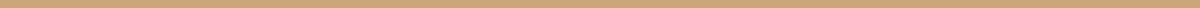 INTRODUCTIONThe report herein covers the period from 01st – 31st March 2024. With focus on the projects core goal of deterring wildlife crime, major activities in the line of investigations have been at 90% with 2 candidate still on test.The project emphasizes on proactivity and creativity therefore all team members flexibility and aggressiveness is expected in all departments.INVESTIGATIONSThe search for good investigators continued with only three interviews conducted and not meeting our expectations. The project continues to re-strategize and adopt new recruitment methods like - Recruitment through the network branches with a motive of sending to Uganda, - Adopt job rotation/swapping program (investigators from the branch networks are sent to Uganda for the same role for a specified period of time, however scope should take into consideration investigators from several branches.Several factors need to be taken into consideration for the 2 proposals to be effected for visible results to be realized.The project has undertaken to work with informants as way to expand its scope of gathering information relevant and aligned to the goals and objectives of the project. Investigations have been on-going at 90% field engagements with 2 candidate on test and 1 senior investigator from our sister countries (Cameroon), with relevant information, photos of contraband shared and of different animal species that will lead to an operation in the long run.OPERATIONSNo operations yet but with potential investigations that will lead to an operation in the long run.LEGALThe legal advisor carried out the following activities;Attended Anti-corruption Court for the case of Uganda v Nsambu Wilber and Lukwago Godfrey 2021 before H/W Charles Opiti. The accused were charged with the offence of being in possession of 4 pieces of ivory (wildlife products) C/S 200(d) I of EACCMA,2004The matter came up for hearing and the accused were in attendance. The state‘s last witness Iroot Ezekiel from URA was present but the prosecutor Kalungi Tony was absent for he had official errands in Rukungiri. Counsel Tony Jordan held brief for Kalungi Tony and the matter adjourned to 21st May 2024 at 11:00 am.The legal advisor moved with the senior Investigator Wilfied from Cameroon to different Francophone speaking communities around Kampala. The purpose for moving with him was to acquire practical experience in investigation so that she can effectively advise investigators when necessary. Investigations were carried in the areas of Nomads in Gaba, Shidoh grill and bar in Busiga, One for the road in Mkindye, Katwe Kagugi in Katwe slum, Kedenian hotel in Katwe slum and Restaurant Code ya Mboka hotel in copper complexMEDIADepartment has not been operational.6.MANAGEMENTFebruary ICS investigations and legal, and Field Investigation reports were compiled and submitted to CCU.The project hosted i49 the networks chief investigator from Cameroon to   train the current investigators on test and also conduct investigations that will boost the performance of the Ugandan project. Specific areas were addressed and mission report is to be submitted.The projects mandatory Financial monthly reports were submitted to the respective offices.The assistant Coordinator followed up on a meeting that was scheduled with the ED UWA which unfortunately was rescheduled to another future date for reasons that are unknown. Its one to foster collaborations with UWA.A total of 4 interviews were conducted for the investigations and legal role with none meting our specific requirements.Continuous performance evaluation and appraisal meetings were conducted to foster performance for the Ugandan team.Draft financial reports were completed and RONA audit will be standardising the reports at the beginning of April 2024.The 2024 women’s day theme was “Invest in Women”, as a network our focus was on women’s rights, a discussion and presentation in this regard is organized and will be shared at the beginning of April asap with the projects legal advisor taking the leading role.The Network Annual Report 2023 was sent from copies for the Uganda office were received.An end of month family meal was held on 25th March at Food Buzz to appreciate and as a farewell to i49 who was bound to travel back after completing his mission.An end of mission meeting and evaluation was conducted and report to be submitted asap.EXTERNAL RELATIONS INVESTIGATION INDICATORSINVESTIGATION INDICATORSINVESTIGATION INDICATORS# of investigations# of investigations that lead to operations280OPERATION INDICATORSOPERATION INDICATORSOPERATION INDICATORSOPERATION INDICATORS# of operations# of operations that lead to arrests# suspect traffickers arrestedContraband (specify units)0000LEGAL INDICATORSLEGAL INDICATORSLEGAL INDICATORSLEGAL INDICATORSLEGAL INDICATORSLEGAL INDICATORS# of court prosecutions# of court prosecutionsMaximum sentence given# of cases followed# hearings visited# jail visitsCourt of first instanceAppeal courtMaximum sentence given# of cases followed# hearings visited# jail visits010001010MANAGEMENT INDICATORSMANAGEMENT INDICATORS# investigators on test2# legal advisors on test0# advocates on test0# media journalists on test0# accountants on test0# internal trainings0# external trainings0EXTERNAL RELATIONS INDICATORSEXTERNAL RELATIONS INDICATORS# of external meetings 0# of requests for collaboration or support0# follow-up meetings related to ongoing agreements/ collaborations1# meetings to renew agreements/ collaborations0# EAGLE trainings requested from external parties 0# EAGLE trainings carried out for external parties0# EAGLE presentations requested from external parties0# EAGLE presentations carried out for others0